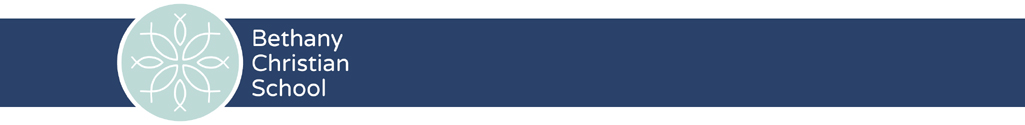 Grade 3 at BethanyOur core values are weaved through each subject in all grades.  Our goal is to impart Biblical knowledge and principals to all of our students.   We accomplish this through having a Bible class each day except on Wednesdays when students attend Chapel.  In addition, we integrate Biblical themes through all of our subjects.  In Bible class, students spend most of the year studying the Old Testament, the birth, death, and resurrection of Christ. A New Testament study of Ephesians is included. CSI (Christian Schools International) materials and the Biblical Truths from the Westminster Catechism are used.All subjects utilize projects as a way to learn and demonstrate mastery of skills.  Rubrics are used as a guideline for students to follow.  We teach our students to think critically and encourage them to be systematic problem solvers.Our third graders sharpen their skills reading and writing book reports.  Grammar skills are taught and used in the book reports and other projects throughout the year. Some of the trade books used in third are: Chocolate Fever and The Mouse and the Motorcycle. Literature circles are introduced and used to strengthen reading and comprehension skills. Spelling and cursive writing are part of our ELA (English/Language Arts) program.  BJU (Bob Jones University) Press and HWOT (Handwriting without Tears) Cursive materials are used.In science, the units studied are: Earth’s Water, Sun/Moon/Earth, Life Cycles, Magnets, and Forms of Energy.  ACSI: Purposeful Design materials are used.In history/social studies, the focus is on: communities and cultures, mapping and geography, and a biography study and project.  Harcourt materials are used.Students will learn a number of math concepts including: multiplication, division, integers, fractions, decimals, rounding, mental math, money, and algebraic thinking.  Pearson Envision materials are used.Our third graders enjoy one recess period a day along with a different special each day of the week including: gym, music, art, technology, and Spanish.*This is not a comprehensive list of all skills, units, and topics taught.